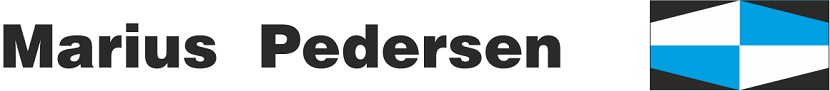 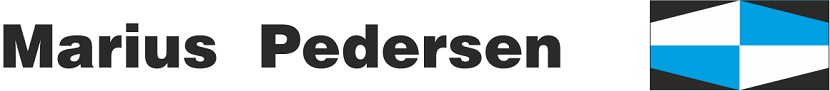 SMLUVNÍ STRANYSmluvní strany se níže uvedeného dne, měsíce a roku dohodly na uzavření tohoto dodatku ke smlouvě.PŘEDMĚT DODATKUSmluvní strany se níže uvedeného dne, měsíce a roku dohodly na následujících změnách uzavřené Smlouvy, když nové znění článků smlouvy či její přílohy nově zní, jak je uvedeno v tomto dodatku níže.Příloha č. 1 Smlouvy se mění a ode dne účinnosti tohoto dodatku zní, jak je přiložena k tomuto dodatku.Ostatní body Smlouvy a předchozích dodatků se nemění a zůstávají dále v platnosti. Dodatek je vyhotoven ve dvou výtiscích, z nichž každá ze smluvních stran obdrží jeden výtisk.Tento Dodatek je projevem shodné a svobodné vůle obou smluvních stran, které se s Dodatkem i se všemi jeho přílohami seznámily a s jejich zněním souhlasí, což potvrzují svými vlastnoručními podpisy.Nedílnou součástí tohoto Dodatku je příloha č. 1	Ceník poskytovaných služebDne ................, OpočnoZa objednatele:	V této příloze č. 1, která je nedílnou součástí Smlouvy č. 10-952031,  jsou uvedeny typy poskytovaných služeb, které bude zhotovitel pro objednatele vykonávat. Ceny jsou uvedeny bez DPH.Dne ................, OpočnoZa objednatele:	 Ceny za využití či odstranění odpadů včetně přepravy Ceny za využití či odstranění odpadů včetně přepravy Ceny za využití či odstranění odpadů včetně přepravy Ceny za využití či odstranění odpadů včetně přepravy Ceny za využití či odstranění odpadů včetně přepravy Ceny za využití či odstranění odpadů včetně přepravy Ceny za využití či odstranění odpadů včetně přepravy Ceny za využití či odstranění odpadů včetně přepravy Ceny za využití či odstranění odpadů včetně přepravy Ceny za využití či odstranění odpadů včetně přepravy 1091064086 (10515601) ok Na Štěpnici 506, České Meziříčí, IČP: 4288616303 1091064086 (10515601) ok Na Štěpnici 506, České Meziříčí, IČP: 4288616303 1091064086 (10515601) ok Na Štěpnici 506, České Meziříčí, IČP: 4288616303 1091064086 (10515601) ok Na Štěpnici 506, České Meziříčí, IČP: 4288616303 1091064086 (10515601) ok Na Štěpnici 506, České Meziříčí, IČP: 4288616303 1091064086 (10515601) ok Na Štěpnici 506, České Meziříčí, IČP: 4288616303 1091064086 (10515601) ok Na Štěpnici 506, České Meziříčí, IČP: 4288616303 1091064086 (10515601) ok Na Štěpnici 506, České Meziříčí, IČP: 4288616303 1091064086 (10515601) ok Na Štěpnici 506, České Meziříčí, IČP: 4288616303 1091064086 (10515601) ok Na Štěpnici 506, České Meziříčí, IČP: 4288616303KontejnerKód dodáníOdpadNázev odpaduStanovištěTyp provozuMnožstvíCena za MJCena za MJMJkontejner 1100l1X7200301-O-000Směsný komunální odpad - bez specifikaceČeské Meziříčí, Na Štěpnici 506222 100,00CZKKUS A ROKkontejner 1100lNA VÝZVU200301-O-000Směsný komunální odpad - bez specifikaceČeské Meziříčí, Na Štěpnici 5061473,00CZKSVOZPronájemPronájemPronájemPronájemPronájemPronájemPronájem1091064086 (10515601) ok Na Štěpnici 506, České Meziříčí, IČP: 42886163031091064086 (10515601) ok Na Štěpnici 506, České Meziříčí, IČP: 42886163031091064086 (10515601) ok Na Štěpnici 506, České Meziříčí, IČP: 42886163031091064086 (10515601) ok Na Štěpnici 506, České Meziříčí, IČP: 42886163031091064086 (10515601) ok Na Štěpnici 506, České Meziříčí, IČP: 42886163031091064086 (10515601) ok Na Štěpnici 506, České Meziříčí, IČP: 42886163031091064086 (10515601) ok Na Štěpnici 506, České Meziříčí, IČP: 4288616303KontejnerStanovištěTyp provozuMnožstvíCena za MJCena za MJMJkontejner 1100l - plastČeské Meziříčí, Na Štěpnici 50621 248,00CZKKUS A ROKPřeprava odpadůPřeprava odpadůPřeprava odpadůPřeprava odpadůPřeprava odpadůPřeprava odpadůPřeprava odpadůPřeprava odpadů1091064087 (10515602) dok, OK  Nádražní 709, Opočno, IČP: 42886163061091064087 (10515602) dok, OK  Nádražní 709, Opočno, IČP: 42886163061091064087 (10515602) dok, OK  Nádražní 709, Opočno, IČP: 42886163061091064087 (10515602) dok, OK  Nádražní 709, Opočno, IČP: 42886163061091064087 (10515602) dok, OK  Nádražní 709, Opočno, IČP: 42886163061091064087 (10515602) dok, OK  Nádražní 709, Opočno, IČP: 42886163061091064087 (10515602) dok, OK  Nádražní 709, Opočno, IČP: 42886163061091064087 (10515602) dok, OK  Nádražní 709, Opočno, IČP: 4288616306Pro přepravu bude použito odpovídající techniky, vybavené dle požadavků ADR, v závislosti na množství a druhu odpadu. Přepravní sazby jsou následující:Pro přepravu bude použito odpovídající techniky, vybavené dle požadavků ADR, v závislosti na množství a druhu odpadu. Přepravní sazby jsou následující:Pro přepravu bude použito odpovídající techniky, vybavené dle požadavků ADR, v závislosti na množství a druhu odpadu. Přepravní sazby jsou následující:Pro přepravu bude použito odpovídající techniky, vybavené dle požadavků ADR, v závislosti na množství a druhu odpadu. Přepravní sazby jsou následující:Pro přepravu bude použito odpovídající techniky, vybavené dle požadavků ADR, v závislosti na množství a druhu odpadu. Přepravní sazby jsou následující:Pro přepravu bude použito odpovídající techniky, vybavené dle požadavků ADR, v závislosti na množství a druhu odpadu. Přepravní sazby jsou následující:Pro přepravu bude použito odpovídající techniky, vybavené dle požadavků ADR, v závislosti na množství a druhu odpadu. Přepravní sazby jsou následující:Pro přepravu bude použito odpovídající techniky, vybavené dle požadavků ADR, v závislosti na množství a druhu odpadu. Přepravní sazby jsou následující:SlužbaOdpadNázev odpaduKontejnerTyp provozuCena za MJCena za MJMJJNK malé manipulace163,00CZK15 MINJNK malé svoz37,00CZKKMskartace1 410,00CZKKSPřeprava elektroodpadu371,00CZKSVOZOdstranění odpadůOdstranění odpadůOdstranění odpadůOdstranění odpadůOdstranění odpadůOdstranění odpadůOdstranění odpadů1091064087 (10515602) dok, OK Nádražní 709, Opočno, IČP: 42886163061091064087 (10515602) dok, OK Nádražní 709, Opočno, IČP: 42886163061091064087 (10515602) dok, OK Nádražní 709, Opočno, IČP: 42886163061091064087 (10515602) dok, OK Nádražní 709, Opočno, IČP: 42886163061091064087 (10515602) dok, OK Nádražní 709, Opočno, IČP: 42886163061091064087 (10515602) dok, OK Nádražní 709, Opočno, IČP: 42886163061091064087 (10515602) dok, OK Nádražní 709, Opočno, IČP: 4288616306SlužbaOdpadNázev odpaduTyp provozuCena za MJCena za MJMJOdstranění odpadu180103-N-000Odpady, na jejichž sběr a odstraňování jsou kladeny zvláštní požadavky s ohledem na prevenci infekce - bez specifikace22 000,00CZKTOdstranění odpadu - skartace200101-O-020Papír a lepenka - Dokumenty určené ke skartaci11 500,00CZKT Ceny za využití či odstranění odpadů včetně přepravy Ceny za využití či odstranění odpadů včetně přepravy Ceny za využití či odstranění odpadů včetně přepravy Ceny za využití či odstranění odpadů včetně přepravy Ceny za využití či odstranění odpadů včetně přepravy Ceny za využití či odstranění odpadů včetně přepravy Ceny za využití či odstranění odpadů včetně přepravy Ceny za využití či odstranění odpadů včetně přepravy Ceny za využití či odstranění odpadů včetně přepravy Ceny za využití či odstranění odpadů včetně přepravy 1091064087 (10515602) dok, OK Nádražní 709, Opočno, IČP: 4288616306 1091064087 (10515602) dok, OK Nádražní 709, Opočno, IČP: 4288616306 1091064087 (10515602) dok, OK Nádražní 709, Opočno, IČP: 4288616306 1091064087 (10515602) dok, OK Nádražní 709, Opočno, IČP: 4288616306 1091064087 (10515602) dok, OK Nádražní 709, Opočno, IČP: 4288616306 1091064087 (10515602) dok, OK Nádražní 709, Opočno, IČP: 4288616306 1091064087 (10515602) dok, OK Nádražní 709, Opočno, IČP: 4288616306 1091064087 (10515602) dok, OK Nádražní 709, Opočno, IČP: 4288616306 1091064087 (10515602) dok, OK Nádražní 709, Opočno, IČP: 4288616306 1091064087 (10515602) dok, OK Nádražní 709, Opočno, IČP: 4288616306KontejnerKód dodáníOdpadNázev odpaduStanovištěTyp provozuMnožstvíCena za MJCena za MJMJkontejner 1100l1X7200301-O-000Směsný komunální odpad - bez specifikaceOpočno, Nádražní 709219 100,00CZKKUS A ROKkontejner 1100l1X14D150101-O-000Papírové a lepenkové obaly - bez specifikaceOpočno, Nádražní 7091374,00CZKSVOZkontejner 1100l1X14D150102-O-000Plastové obaly - bez specifikaceOpočno, Nádražní 7091403,00CZKSVOZzvon 2100l - skloNA VÝZVUD150107-O-004Skleněné obaly - Střepy barevnéOpočno, Nádražní 7091387,00CZKSVOZPronájemPronájemPronájemPronájemPronájemPronájemPronájem1091064087 (10515602) dok, OK Nádražní 709, Opočno, IČP: 42886163061091064087 (10515602) dok, OK Nádražní 709, Opočno, IČP: 42886163061091064087 (10515602) dok, OK Nádražní 709, Opočno, IČP: 42886163061091064087 (10515602) dok, OK Nádražní 709, Opočno, IČP: 42886163061091064087 (10515602) dok, OK Nádražní 709, Opočno, IČP: 42886163061091064087 (10515602) dok, OK Nádražní 709, Opočno, IČP: 42886163061091064087 (10515602) dok, OK Nádražní 709, Opočno, IČP: 4288616306KontejnerStanovištěTyp provozuMnožstvíCena za MJCena za MJMJkontejner 1100l - plast/modrýOpočno, Nádražní 70911 410,00CZKKUS A ROKkontejner 1100l - plast/žlutýOpočno, Nádražní 70911 410,00CZKKUS A ROKzvon 2100l - skloOpočno, Nádražní 70911 678,00CZKKUS A ROKDalší službyDalší službyDalší službyDalší službyDalší služby1091064087   (10515602) dok, OK Nádražní 709, Opočno, IČP: 42886163061091064087   (10515602) dok, OK Nádražní 709, Opočno, IČP: 42886163061091064087   (10515602) dok, OK Nádražní 709, Opočno, IČP: 42886163061091064087   (10515602) dok, OK Nádražní 709, Opočno, IČP: 42886163061091064087   (10515602) dok, OK Nádražní 709, Opočno, IČP: 4288616306SlužbaTyp provozuCena za MJCena za MJMJzpracování ročního hlášení300,00CZKKS Ceny za využití či odstranění odpadů včetně přepravy Ceny za využití či odstranění odpadů včetně přepravy Ceny za využití či odstranění odpadů včetně přepravy Ceny za využití či odstranění odpadů včetně přepravy Ceny za využití či odstranění odpadů včetně přepravy Ceny za využití či odstranění odpadů včetně přepravy Ceny za využití či odstranění odpadů včetně přepravy Ceny za využití či odstranění odpadů včetně přepravy Ceny za využití či odstranění odpadů včetně přepravy Ceny za využití či odstranění odpadů včetně přepravy 1091064088 (10515603) ok Přepychy 220, Přepychy, IČP: 4288616305 1091064088 (10515603) ok Přepychy 220, Přepychy, IČP: 4288616305 1091064088 (10515603) ok Přepychy 220, Přepychy, IČP: 4288616305 1091064088 (10515603) ok Přepychy 220, Přepychy, IČP: 4288616305 1091064088 (10515603) ok Přepychy 220, Přepychy, IČP: 4288616305 1091064088 (10515603) ok Přepychy 220, Přepychy, IČP: 4288616305 1091064088 (10515603) ok Přepychy 220, Přepychy, IČP: 4288616305 1091064088 (10515603) ok Přepychy 220, Přepychy, IČP: 4288616305 1091064088 (10515603) ok Přepychy 220, Přepychy, IČP: 4288616305 1091064088 (10515603) ok Přepychy 220, Přepychy, IČP: 4288616305KontejnerKód dodáníOdpadNázev odpaduStanovištěTyp provozuMnožstvíCena za MJCena za MJMJkontejner 1100l1X7200301-O-000Směsný komunální odpad - bez specifikacePřepychy, Přepychy 220119 100,00CZKKUS A ROKkontejner 1100lNA VÝZVU200301-O-000Směsný komunální odpad - bez specifikacePřepychy, Přepychy 2201473,00CZKSVOZPronájemPronájemPronájemPronájemPronájemPronájemPronájem1091064088 (10515603) ok Přepychy 220, Přepychy, IČP: 42886163051091064088 (10515603) ok Přepychy 220, Přepychy, IČP: 42886163051091064088 (10515603) ok Přepychy 220, Přepychy, IČP: 42886163051091064088 (10515603) ok Přepychy 220, Přepychy, IČP: 42886163051091064088 (10515603) ok Přepychy 220, Přepychy, IČP: 42886163051091064088 (10515603) ok Přepychy 220, Přepychy, IČP: 42886163051091064088 (10515603) ok Přepychy 220, Přepychy, IČP: 4288616305KontejnerStanovištěTyp provozuMnožstvíCena za MJCena za MJMJkontejner 1100l - plastPřepychy, Přepychy 22011 248,00CZKKUS A ROK